LES PASSEJAÏRES DE VARILHES                    					   FICHE ITINÉRAIRELAVELANET n° 14"Cette fiche participe à la constitution d'une mémoire des itinéraires proposés par les animateurs du club. Eux seuls y ont accès. Ils s'engagent à ne pas la diffuser en dehors du club."Date de la dernière mise à jour : 18 janvier 2019La carte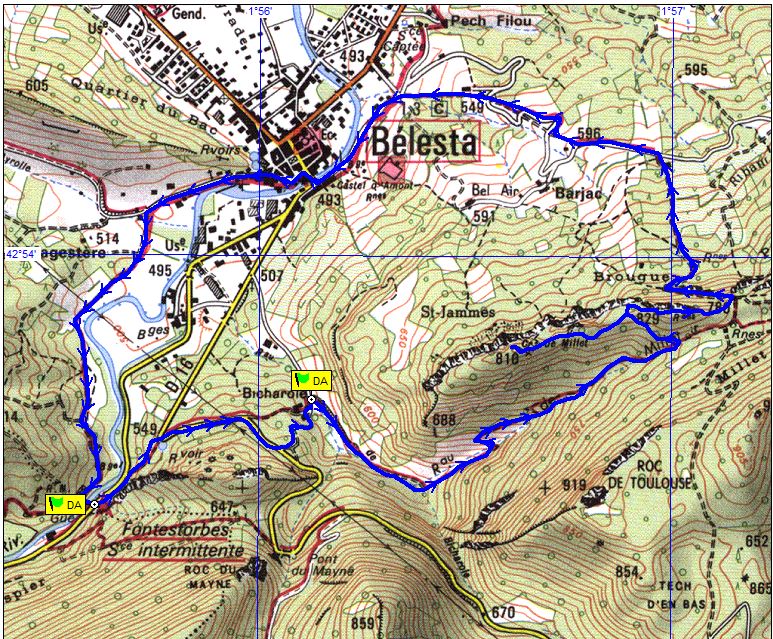 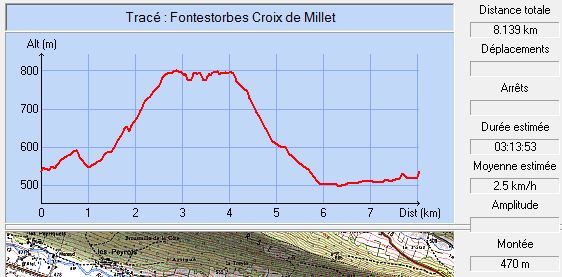 Commune de départ et dénomination de l’itinéraire : Bélesta – Parking de la fontaine de Fontestorbes –  de Millet en boucle depuis FontestorbesDate, animateur(trice), nombre de participants (éventuel) :L’itinéraire est décrit sur les supports suivants : http://www.ariegepyrenees.com/lavelanet/la-croix-de-millet/tabid/1025/offreid/d8c066bc-de44-4e10-98d7-b44e858fa8ddTopo-guide "Balades et randonnées en Pays d’Olmes" – Edition de 2007 – Balade n°7 – Pages 16 et 17 Classification, temps de parcours, dénivelé positif, distance, durée :Promeneur – 3h30 –  -  – ½ journéeBalisage : Jaune et Jaune et rouge entre Bélesta et Fontestorbes (Tour du Pays d’Olmes)Particularité(s) : Le 11 octobre 2017, Jacky Decker a proposé une version courte " de Millet depuis Bicharole A/R" (Voir fiche Lavelanet n° 15).Site ou point remarquable :Le point de vue depuis  de MilletLa fontaine intermittente de FontestorbesTrace GPS : XxDistance entre la gare de Varilhes et le lieu de départ :  Observation(s) : Le départ peut également se faire de Bélesta (Parking de la mairie).